Arrangement de La Haye concernant l’enregistrement international des dessins et modèles industrielsModification des montants de la taxe de désignation individuelle : JaponConformément à la règle 28.2)d) du Règlement d’exécution commun à l’Acte de 1999 et l’Acte de 1960 de l’Arrangement de La Haye, le Directeur général de l’Organisation Mondiale de la Propriété Intellectuelle (OMPI) a établi les nouveaux montants suivants, en francs suisses, de la taxe de désignation individuelle qui doit être payée à l’égard d’une désignation du Japon dans une demande internationale, ainsi que pour le renouvellement d’un enregistrement international désignant le Japon :Cette modification prendra effet le 1er avril 2022.Le 15 février 2022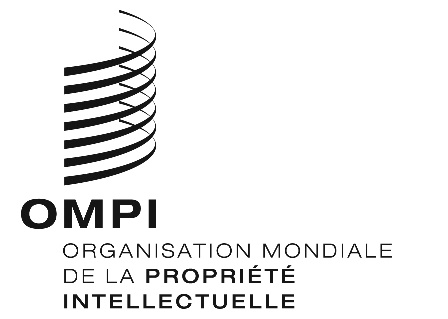 avis nO 3/2022 avis nO 3/2022 avis nO 3/2022 Taxe de désignation individuelleTaxe de désignation individuelleMontants
(en francs suisses)Demande internationale–	pour chaque dessin ou modèle 	603Premier renouvellement–	pour chaque dessin ou modèle 	683Deuxième renouvellement–	pour chaque dessin ou modèle 	683Troisième renouvellement–	pour chaque dessin ou modèle 	683Quatrième renouvellement–	pour chaque dessin ou modèle 	683